Załącznik nr 9 do Regulaminu wyboru projektów nr FEOP.05.06-IP.02-001/23 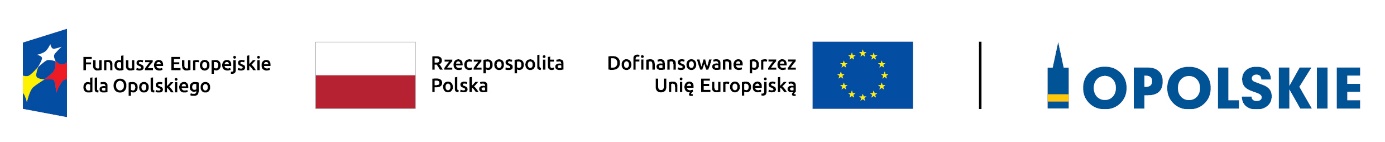 Załącznik nr 9 	Źródła weryfikacji dokumentów składanych przez uczestników projektu w Działaniu 5.6Opole, czerwiec 2023 r.Załącznik nr 9 do Regulaminu wyboru projektów nr FEOP.05.06-IP.02-001/23Tabela nr 1. Zakres weryfikacji prawdziwości oświadczeń uczestników projektu w Działaniu 5.06 2021-2027Oświadczenia uczestnika projektu – osoba fizycznaGrupa docelowa Dokument/rodzaj składanego oświadczenia Źródło weryfikacji dokumentów Grupa docelowa zgodna z SZOPGrupa docelowa zgodna z SZOPGrupa docelowa zgodna z SZOPPrzedszkola i inne formy wychowania przedszkolnegostatut*/REGON*** kserokopia statutu**zaświadczenie o numerze identyfikacyjnym REGON Dzieci w wieku przedszkolnymzaświadczenie o wydaniu numeru PESELweryfikacja na podstawie nr PESEL Rodzice/opiekunowie prawni dzieci w wieku przedszkolnym- akt urodzenia dziecka,- opiekunowie prawni -      dodatkowo dokument potwierdzający sprawowanie  opieki nad dzieckiem - rodzice -akt urodzenia dziecka  - jeżeli uczestnikiem jest mama to zanonimizować na  akcie urodzenia dziecka imię ojca,- opiekunowie prawni - akt urodzenia dziecka ze zanonimizowanymi imionami rodziców oraz dokument potwierdzający bycie prawnym opiekunem dzieckaNauczyciele, psychologowie, pedagodzy oraz inna kadra zatrudniona w OWPzaświadczenie zaświadczenie potwierdzające zatrudnienie w OWP Organizacje społeczeństwa obywatelskiegostatut kserokopia statutu 